V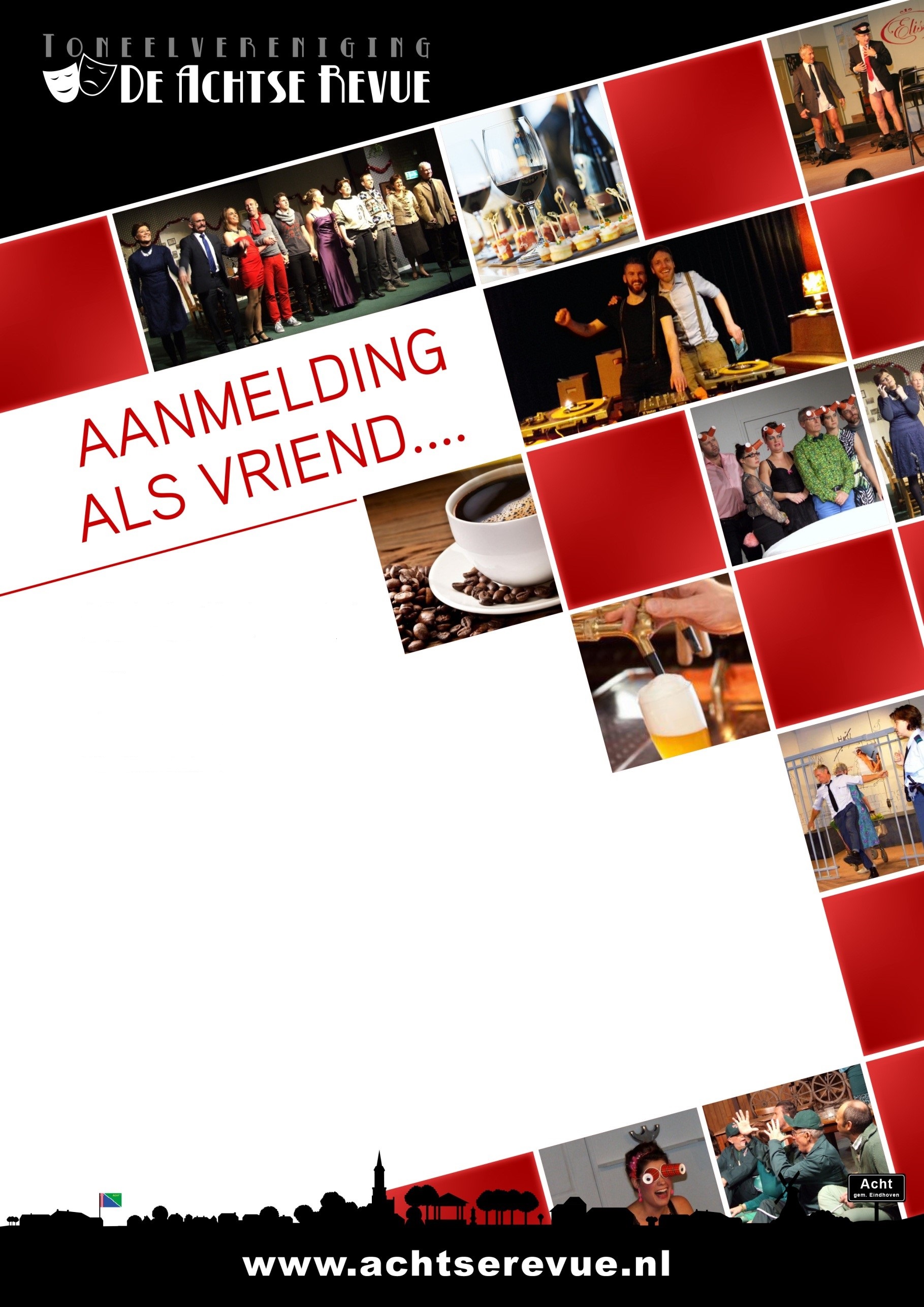 	Onderstaande meldt zich aan als vriend
	van toneelvereniging de Achtse Revue.	Naam:	     	Adres:	     	PC + woonplaats:	     	Telefoonnummer:	     	E-mail:	     	Van harte welkom als vriend van toneelvereniging de Achtse Revue. Als dank wordt u vermeld in ons
	programmaboekje. Daarnaast ontvangt u 2 toegangskaarten welke geldig zijn op een speciale avond,
	waarvoor wij graag iedereen uitnodigen die onze vereniging een warm hart toedraagt. Tijdens deze
	avond bieden wij u graag een drankje en hapje aan, onder het genot van een gezellige entourage.	Looptijd vriendschap van 1 januari 2018 tot 31 december 	voor het bedrag van €       per jaar (minimaal € 40).	Voor akkoord (naam ondergetekende)      